                                                                                      UWYD/2017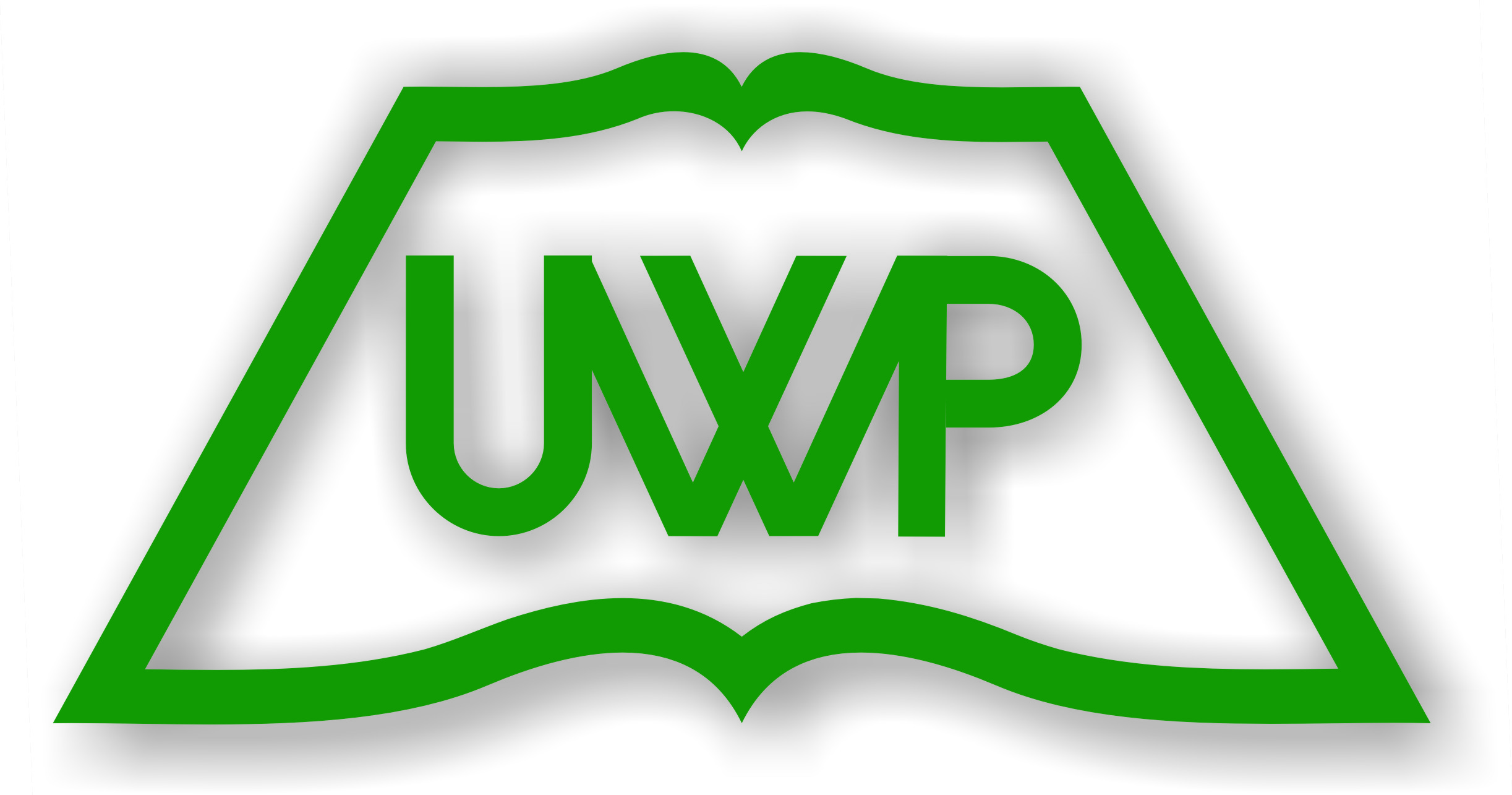 UMOWA WYDAWNICZA O DZIEŁO nr ewid……………………..                                                            autorskaDnia                                      pomiędzy Uniwersytetem Przyrodniczym we Wrocławiu, ul. Norwida 25/27, 50-375 Wrocław, reprezentowanym przez…………………………………………………………………………………………………………,                                                          zwanym dalej Wydawcą, aNazwisko …………………………………….        Imiona  1 ………………………..  2  ..………………...…….Imię ojca …………………………………………..       Imię matki ………………………………………………………….Miejsce urodzenia …………………………………     Data urodzenia …………………………………………………….zwanym  dalej Autorem,Nr PESEL 	                                                                       Seria i nr  dowodu osobistego lub paszportu     ………………………………………………………………...Miejsce  zamieszkania:Województwo …………………………………………..      Gmina ……………………………………………………………Ulica ……………………………………………………….    Nr domu ………………  Nr  mieszkania …………………….Kod pocztowy   …….. - ………..                                           Miejscowość …………………………………………………….Nazwa i adres Urzędu Skarbowego wg zamieszkania  …………………………………………………………………………….Oddział NFZ wg zamieszkania  ……………………………………………………………………………………………………. (nr rachunku osobistego)Oświadczam, iż jestem właścicielem  ww. numeru konta   …………………………………….     ………………………                                                                                                           (podpis  Autora)                  (nr tel. kontaktowego) Stwierdzam, że powyższe dane są zgodne ze stanem faktycznym. Odpowiedzialność karno- skarbowa, za podanie danych niezgodnych z prawdą jest mi znana.                                                                                                                                          ……………………………………                                                                                                                                                (czytelny podpis  Autora)                                                                                                                                                                                została zawarta umowa o następującej treści:Autor oświadcza, że jest  twórcą/współtwórcą* dzieła:…………………………………………………………………………………………………………   Jego prawa do dzieła, zwanego dalej Utworem, nie są ograniczone w zakresie objętym niniejszą umową. Symbol jednostki: Płatne ze środków: a) kod jednostki organizacyjnej w TETA FK - b) numer Projektu -   c) zadanie -   Tytuł Utworu może być zmieniony za obopólnym porozumieniem Autora i Wydawcy.Autor dostarczy w terminie do dnia………………………. całość dzieła na nośniku elektronicznym, łącznie z wydrukiem na papierze, według zasad zawartych w instrukcji dotyczącej przygotowania materiałów do druku zamieszczonej na stronie Wydawnictwa Uniwersytetu przyrodniczego we Wrocławiu.Honorarium Autora wyniesie   *Honorarium Autora ustalone w punkcie 4. obejmuje należności za: napisanie i dostarczenie utworu w umówionej postaci,przeniesienie prawa wydania utworu w zakresie ustalonym w umowie,opracowanie i dostarczenie ilustracji,wykonanie korekty autorskiej,wykonanie i przeniesienie prawa wydania ilustracji.Honorarium za pierwszy nakład zostanie wypłacone w sposób następujący:	100% honorarium obliczonego według przyjętej objętości utworu i według udziału w powstawaniu  książki. 	3.3.	Wynagrodzenia za dalsze nakłady podstawowe ustala się przyjmując za podstawę 80% przy drugim, 	60% przy trzecim, 50% przy czwartym i dalszych nakładach tego wydania stawki określonej w ust. 1. 	7. Powyższe honoraria nie obejmują:egzemplarzy przeznaczonych dla prasy, promocji i reklamy,egzemplarzy obowiązkowych.Oprócz wynagrodzenia Autor otrzyma 1 egz. autorski książki w cenie …………..  zł brutto za 1 egz. Autor w ramach otrzymanego honorarium  przenosi na Wydawcę na zasadzie wyłączności majątkowe         prawa autorskie do utworu na wymienionych polach eksploatacji: utrwalanie, zwielokrotnienie utworu         w  znanych technikach, wprowadzenie do obrotu, do pamięci komputera, do Internetu, najem, dzierżawa.Autor przenosi na Wydawcę prawo pobierania i zlecenia dochodzenia we wszystkich krajach opłat 	należnych za powielanie całości albo części dzieła oraz jego adaptacji i przekładów.Autor oświadcza, że dzieło jest oryginalne, nie było wcześniej wydane w żadnym kraju i w żadnej formie, 	której dotyczy niniejsza umowa, i w żaden sposób nie pogwałca ani nie narusza żadnych istniejących praw autorskich, licencji, obowiązku zachowania tajemnicy, prywatności ani żadnych innych praw żadnej osoby czy strony.Autor nie wyklucza stosowania w utworze cytatów z innych utworów po podaniu nazwy cytowanego 	utworu, jego autora, wydawnictwa i roku wydania, zgodnie z obowiązującymi przepisami z zakresu prawa 	autorskiego i praw pokrewnych.Autor dostarcza dzieło wykonane pod względem merytorycznym, formalnym i językowym ze starannością i na poziomie wymaganym przy tego rodzaju utworach w formie książkowej. Autor oświadcza, że zachowuje kompletny duplikat maszynopisu oraz materiału ilustracyjnego. Wydawca zobowiązuje się wydać, rozpowszechniać i reklamować utwór. Wydawca ma prawo dokonywania w utworze koniecznych zmian, wynikających z opracowania  	        redakcyjnego. Dokonywanie przez Wydawcę zmian redakcyjnych po korekcie autorskiej wymaga 	        porozumienia z Autorem.Wykonanie korekty autorskiej oraz zwrot całości utworu po korekcie powinny nastąpić nie później niż po ………………………… 	upływie liczby dni odpowiadającej liczbie arkuszy autorskich utworu, przyjmując jeden dzień na jeden arkusz autorski i licząc od dostarczenia tekstu do korekty Autorowi lub osobie przez niego upoważnionej. 	Odmowę wykonania korekty autorskiej lub odesłanie korekty w dodatkowym wyznaczonym przez Wydawcę terminie uważa się za udzielenie przez Autora zgody na wydanie utworu w postaci przesłanej przez Wydawcę do korekty autorskiej. Jeżeli na skutek niewykonania korekty w terminie przez Autora lub osobę przez niego upoważnioną   	Wydawca poniósł szkodę, Autor jest zobowiązany do jej wyrównania. Wydawca jest zobowiązany wydać utwór w ciągu 12 miesięcy od daty jego przyjęcia. Utwór może być 	przyjęty po uzgodnieniu i zaakceptowaniu zmian wprowadzonych przez Autora po recenzjach.Jeżeli w umówionym terminie druk utworu nie zostanie zakończony, Wydawca zobowiązany jest w ciągu 15 dni od upływu terminu wypłacić Autorowi pozostałą część wynagrodzenia.W przypadku określonym w punkcie 19 Autor, zachowując prawo do pełnego wynagrodzenia, może odstąpić od umowy dopiero po bezskutecznym upływie dodatkowego, co najmniej rocznego, terminu udzielonego Wydawcy na dokończenie druku.Wydawca jest zobowiązany przystąpić do rozpowszechniania dzieła w terminie 30 dni od daty jego 	wydrukowania. Liczbę egzemplarzy poszczególnych wydań, sposób wydania, szatę graficzną i cenę katalogową ustala Wydawca. Wszelkie zmiany i uzupełnienia niniejszej umowy oraz odstąpienie od umowy wymagają formy pisemnej.Wszelkie rozbieżności i spory, mogące wyniknąć z niniejszej umowy lub w związku z nią, podlegają	rozstrzygnięciu drogą bezpośrednich negocjacji Autora z Wydawcą, przez sąd polubowny lub właściwy 	sąd.           Autor						                                                                                     Wydawcy//